The Multi-schools meeting notes TendringVenue: Holland HavenDate & Time: 7th February 2024 10am -11:30amChair: Kayleigh Tendring MSC meeting notes Attending Host Holland HavenChase LaneAlresfordShorefieldsHolland Park Spring MeadowsSt Andrews School Thank you to everyone who attending the MSC meeting for Tendring Primary, we had fantastic engagement from the young people and below are the notes from our discussion. Introductions were made and a movement game was played. First item for discussion Poverty. Lost property and second-hand uniform, Set up a charity to raise money.Old clothing to be donated. Encourage everyone to talk about their feelings Food bankMake and sell. Make sure there are snacks available for all year groups not just KS1Free school dinners for allFree breakfast clubExchangeBooks donated.Toys donated.Community Vote on top two focus areas Third item for discussion National curriculumBSL – Sign LanguageJobsCPR – First AidLife skillsMore fun lessons More practical lessonsFinances Chemistry History- World WarDramaMore reading Learning how to use technology.Building More EnglishMore available after school Healthy mindsetSelf esteem Board Games Monopoly Snakes and ladders Uno xSnapPop to the shopsTwisterSausageCluedoChessGuess WhoConnect 4 LifeBingoScrabbleRiskPeppa pigUno flipHeadache Jenga The star of the meeting went to Amelia from Chase Lane Primary School. 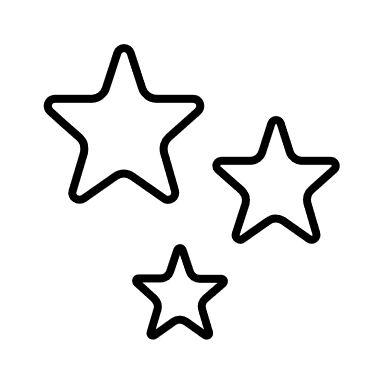 1 72 123 23425165713819161041111215135143